УПРАВЛЕНИЕОБРАЗОВАНИЯ АДМИНИСТРАЦИИСЕРГИЕВО-ПОСАДСКОГО МУНИЦИПАЛЬНОГО РАЙОНА                                          МОСКОВСКОЙ ОБЛАСТИМУНИЦИПАЛЬНОЕ  БЮДЖЕТНОЕ ДОШКОЛЬНОЕ                                 ОБРАЗОВАТЕЛЬНОЕ УЧРЕЖДЕНИЕ«ДЕТСКИЙ САД КОМБИНИРОВАННОГО ВИДА № 60 »141370,г.Хотьково, ул.Дачная, 1тел.(8496) 543-00-90.«ДУХОВНАЯ   ЖИЗНЬ   РЕБЕНКА ПОЛНОЦЕННА   ЛИШЬ   ТОГДА,КОГДА   ОН   ЖИВЕТ   В   МИРЕ   ИГРЫ,   СКАЗКИ,   МУЗЫКИ, ФАНТАЗИИ, ТВОРЧЕСТВА. БЕЗ   ЭТОГО ОН - ЗАСУШЕННЫЙ   ЦВЕТОК…»К. Д. УШИНСКИЙ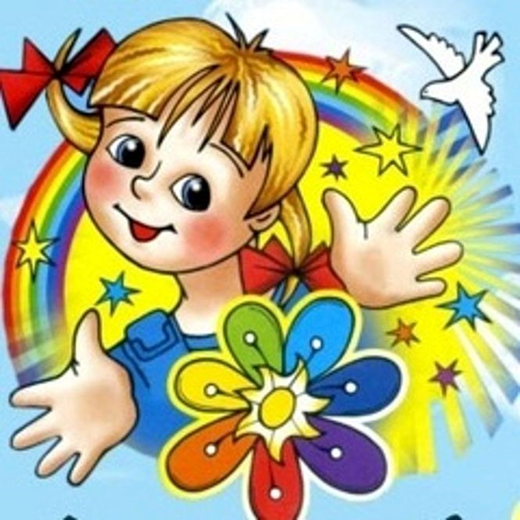 Г. ХОТЬКОВО18  МАРТА  2016 г.ПРОГРАММА   СЕМИНАРАВРЕМЯМЕРОПРИЯТИЯ9.00-9.15Регистрация   участников   семинара     /музыкальный  зал/ 9.15-9.30Открытие   семинара   /музыкальный  зал/- заведующий  ДОУ- Козлова  Татьяна  Николаевна- методист МОУ ДПО «УМЦО» - Папина  Ольга  Михайловна9.30 – 10.15ПРОСМОТР  ОБРАЗОВАТЕЛЬНОЙ  ДЕЯТЕЛЬНОСТИ  :I младшая  группа № 1«В гости к Матрене»Воспитатели : Киселева Наталья Алексеевна               -  высшая  кв. категория                             Щеголева Татьяна Геннадьевна            -  высшая  кв. категория                        II младшая  группа № 3«Помогать   всегда  приятно!»Воспитатели : Степанова Татьяна Ивановна               -   I  кв. категория                            Щепанская Ольга Михайловна            -    I  кв. категорияСредняя группа № 12«Знакомство  с Богородской  игрушкой»Воспитатели : Митянина Валентина  Владимировна – высшая  кв. категория                            Иванова  Ольга  НиколаевнаСредняя   группа № 11Круглый  стол  с  родителями «Моя  семья -  моя  крепость»Воспитатель :  Буслаева  Анна  Владимировна           -  высшая  кв. категорияСтаршая  группа №  8«Путешествие  на  телепередачу «Моя  семья»Воспитатели : Рожкова  Ангелина Алимовна              -   I  кв. категория                            Тряпельникова Татьяна Ивановна        -   I  кв. категорияСтаршая  группа № 9«Доброе  сердце»Педагог- психолог ; Львова  Ксения  Андреевна10.15-10.45Литературно - музыкальная  композиция  /музыкальный  зал/«Мы  рисуем  этот  мир!» , ведущий Буслаева А.В.Дети  групп № 5, 6, 8, 9, 10, 12Музыкальные  руководители : Спиридонова  Любовь  Анатольевна – высшая кв. категорияПалиховская  Марина  Дмитриевна    -    I   кв.  категорияВоспитатели :Буслаева  Анна  ВладимировнаТряпельникова  Татьяна  Ивановна  Степанова  Татьяна  ИвановнаЩепанская  Ольга  МихайловнаНуждина  Юлия  МихайловнаКиселева  Наталья  АлексеевнаЩеголева  Татьяна  ГеннадьевнаИванова  Ольга  Николаевна10.45- 11.00Выступление  с  презентацией «Духовно-нравственное воспитание  старших дошкольников» (из  опыта  работы)Воспитатель  МБДОУ  №  46 :     Феоктистова Елена Геннадьевна 11.00- 11.15Выступление с презентацией « Проект как форма работы по духовно-нравственному  воспитанию дошкольников»  (  из  опыта  работы)Старший  воспитатель :  Куртюкина  Маргарита  Сергеевна11.15 – 11.30Подведение  итогов  работы  семинара: обмен  мнениями  участников  семинара11.30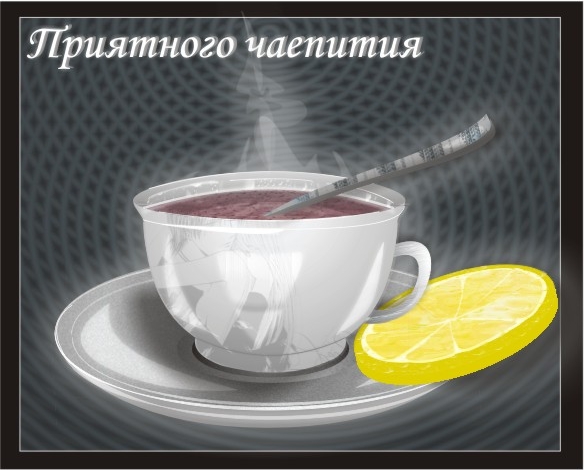 